زانكۆی سه‌ڵاحه‌دین-هه‌ولێر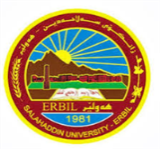 كۆلێژی: بةرِيَوةبردن و ئابووريبه‌شی: كارطيَرِي  رِيَكخراوة طةشتيارييةكانژمێریاری                                        فۆرمی سه‌روانه‌ی زێده‌كی مامۆستایان                            مانگی: نیسانپ.ى.م. سامي صابر عبدالله                         پ.ى.م. سامي صابر عبدالله                     پ.د. أحلام ابراهيم وليڕۆژ/ كاتژمێر8:30-9:309:30-10:3010:30-11:3011:30-12:3012:30-1:301:30-2:302:30-3:303:30-4:304:30-5:30شەممەیەك شەممەدوو شەممەثرؤذةى تويذينةوةثرؤذةى تويذينةوةثرؤذةى تويذينةوةثرؤذةى تويذينةوةثرؤذةى تويذينةوةثرؤذةى تويذينةوةثرؤذةى تويذينةوةثرؤذةى تويذينةوةسێ شەممەبنةماكاني ميوانداري/ ق1بنةماكاني ميوانداري/ ق1بنةماكاني ميوانداري/ ق1بنةماكاني ميوانداري/ ق1بنةماكاني ميوانداري/ ق1بنةماكاني ميوانداري/ ق1چوار شەممەسيستةمي زانياري/ ق3سيستةمي زانياري/ ق3سيستةمي زانياري/ ق3سيستةمي زانياري/ ق3سيستةمي زانياري/ ق3سيستةمي زانياري/ ق3پێنج شەممەبنةماكاني ميوانداري/ ق1بنةماكاني ميوانداري/ ق1بنةماكاني ميوانداري/ ق1بنةماكاني ميوانداري/ ق1بنةماكاني ميوانداري/ ق1بنةماكاني ميوانداري/ ق1ڕۆژڕێكه‌وتڕێكه‌وتتیۆری تیۆری پراكتیكیژمارەی سەروانەڕۆژڕێكه‌وتتیۆری پراكتیكیژمارەی سەروانەشەممەشەممە6/ 4یەك شەمەیەك شەمە7/ 4دوو شەمە1/ 41/ 4دوو شەمە8/ 4سێ شەمە2/ 42/ 4666سێ شەمە9/ 466چوار شەمە3/ 43/ 4666چوار شەمە10/ 466پێنج شەمە4/ 44/ 4666پێنج شەمە11/ 4 66سه‌رپه‌رشتی پرۆژه‌ی ده‌رچونسه‌رپه‌رشتی پرۆژه‌ی ده‌رچونسه‌رپه‌رشتی پرۆژه‌ی ده‌رچون5*15*15سه‌رپه‌رشتی پرۆژه‌ی ده‌رچونسه‌رپه‌رشتی پرۆژه‌ی ده‌رچون5*15كۆى كاتژمێره‌كانكۆى كاتژمێره‌كانكۆى كاتژمێره‌كان2323كۆى كاتژمێره‌كانكۆى كاتژمێره‌كان2323ڕۆژڕێكه‌وتڕێكه‌وتتیۆری تیۆری پراكتیكیژمارەی سەروانەڕۆژڕێكه‌وتتیۆری پراكتیكیژمارەی سەروانەشەممە13/ 413/ 4شەممە20/ 4یەك شەمە14/ 414/ 4یەك شەمە21/ 4دوو شەمە15/ 415/ 4دوو شەمە22/ 4سێ شەمە16/ 416/ 4666سێ شەمە23/ 466چوار شەمە17/ 417/ 4666چوار شەمە24/ 466پێنج شەمە18/ 418/ 4666پێنج شەمە25/ 466سه‌رپه‌رشتی پرۆژه‌ی ده‌رچونسه‌رپه‌رشتی پرۆژه‌ی ده‌رچونسه‌رپه‌رشتی پرۆژه‌ی ده‌رچون5*15*15سه‌رپه‌رشتی پرۆژه‌ی ده‌رچونسه‌رپه‌رشتی پرۆژه‌ی ده‌رچون5*15كۆى كاتژمێره‌كانكۆى كاتژمێره‌كانكۆى كاتژمێره‌كان2323كۆى كاتژمێره‌كانكۆى كاتژمێره‌كان2323ڕۆژڕێكه‌وتتیۆری پراكتیكیژمارەی سەروانەناوی مامۆستا: سامي صابر عبداللهنازناوی زانستی: پ.یبەشوانەى ياسايى:8بەشوانەی هەمواركراو:4ته‌مه‌ن:46كۆی سەروانە:115هۆكاری دابه‌زینی نیساب: سةرؤكي بةشي كارطيَرِي  رِيَكخراوة طةشتيارييةكانناوی مامۆستا: سامي صابر عبداللهنازناوی زانستی: پ.یبەشوانەى ياسايى:8بەشوانەی هەمواركراو:4ته‌مه‌ن:46كۆی سەروانە:115هۆكاری دابه‌زینی نیساب: سةرؤكي بةشي كارطيَرِي  رِيَكخراوة طةشتيارييةكانناوی مامۆستا: سامي صابر عبداللهنازناوی زانستی: پ.یبەشوانەى ياسايى:8بەشوانەی هەمواركراو:4ته‌مه‌ن:46كۆی سەروانە:115هۆكاری دابه‌زینی نیساب: سةرؤكي بةشي كارطيَرِي  رِيَكخراوة طةشتيارييةكانناوی مامۆستا: سامي صابر عبداللهنازناوی زانستی: پ.یبەشوانەى ياسايى:8بەشوانەی هەمواركراو:4ته‌مه‌ن:46كۆی سەروانە:115هۆكاری دابه‌زینی نیساب: سةرؤكي بةشي كارطيَرِي  رِيَكخراوة طةشتيارييةكانناوی مامۆستا: سامي صابر عبداللهنازناوی زانستی: پ.یبەشوانەى ياسايى:8بەشوانەی هەمواركراو:4ته‌مه‌ن:46كۆی سەروانە:115هۆكاری دابه‌زینی نیساب: سةرؤكي بةشي كارطيَرِي  رِيَكخراوة طةشتيارييةكانناوی مامۆستا: سامي صابر عبداللهنازناوی زانستی: پ.یبەشوانەى ياسايى:8بەشوانەی هەمواركراو:4ته‌مه‌ن:46كۆی سەروانە:115هۆكاری دابه‌زینی نیساب: سةرؤكي بةشي كارطيَرِي  رِيَكخراوة طةشتيارييةكانناوی مامۆستا: سامي صابر عبداللهنازناوی زانستی: پ.یبەشوانەى ياسايى:8بەشوانەی هەمواركراو:4ته‌مه‌ن:46كۆی سەروانە:115هۆكاری دابه‌زینی نیساب: سةرؤكي بةشي كارطيَرِي  رِيَكخراوة طةشتيارييةكانشەممە27/ 4ناوی مامۆستا: سامي صابر عبداللهنازناوی زانستی: پ.یبەشوانەى ياسايى:8بەشوانەی هەمواركراو:4ته‌مه‌ن:46كۆی سەروانە:115هۆكاری دابه‌زینی نیساب: سةرؤكي بةشي كارطيَرِي  رِيَكخراوة طةشتيارييةكانناوی مامۆستا: سامي صابر عبداللهنازناوی زانستی: پ.یبەشوانەى ياسايى:8بەشوانەی هەمواركراو:4ته‌مه‌ن:46كۆی سەروانە:115هۆكاری دابه‌زینی نیساب: سةرؤكي بةشي كارطيَرِي  رِيَكخراوة طةشتيارييةكانناوی مامۆستا: سامي صابر عبداللهنازناوی زانستی: پ.یبەشوانەى ياسايى:8بەشوانەی هەمواركراو:4ته‌مه‌ن:46كۆی سەروانە:115هۆكاری دابه‌زینی نیساب: سةرؤكي بةشي كارطيَرِي  رِيَكخراوة طةشتيارييةكانناوی مامۆستا: سامي صابر عبداللهنازناوی زانستی: پ.یبەشوانەى ياسايى:8بەشوانەی هەمواركراو:4ته‌مه‌ن:46كۆی سەروانە:115هۆكاری دابه‌زینی نیساب: سةرؤكي بةشي كارطيَرِي  رِيَكخراوة طةشتيارييةكانناوی مامۆستا: سامي صابر عبداللهنازناوی زانستی: پ.یبەشوانەى ياسايى:8بەشوانەی هەمواركراو:4ته‌مه‌ن:46كۆی سەروانە:115هۆكاری دابه‌زینی نیساب: سةرؤكي بةشي كارطيَرِي  رِيَكخراوة طةشتيارييةكانناوی مامۆستا: سامي صابر عبداللهنازناوی زانستی: پ.یبەشوانەى ياسايى:8بەشوانەی هەمواركراو:4ته‌مه‌ن:46كۆی سەروانە:115هۆكاری دابه‌زینی نیساب: سةرؤكي بةشي كارطيَرِي  رِيَكخراوة طةشتيارييةكانناوی مامۆستا: سامي صابر عبداللهنازناوی زانستی: پ.یبەشوانەى ياسايى:8بەشوانەی هەمواركراو:4ته‌مه‌ن:46كۆی سەروانە:115هۆكاری دابه‌زینی نیساب: سةرؤكي بةشي كارطيَرِي  رِيَكخراوة طةشتيارييةكانیەك شەمە28/ 4ناوی مامۆستا: سامي صابر عبداللهنازناوی زانستی: پ.یبەشوانەى ياسايى:8بەشوانەی هەمواركراو:4ته‌مه‌ن:46كۆی سەروانە:115هۆكاری دابه‌زینی نیساب: سةرؤكي بةشي كارطيَرِي  رِيَكخراوة طةشتيارييةكانناوی مامۆستا: سامي صابر عبداللهنازناوی زانستی: پ.یبەشوانەى ياسايى:8بەشوانەی هەمواركراو:4ته‌مه‌ن:46كۆی سەروانە:115هۆكاری دابه‌زینی نیساب: سةرؤكي بةشي كارطيَرِي  رِيَكخراوة طةشتيارييةكانناوی مامۆستا: سامي صابر عبداللهنازناوی زانستی: پ.یبەشوانەى ياسايى:8بەشوانەی هەمواركراو:4ته‌مه‌ن:46كۆی سەروانە:115هۆكاری دابه‌زینی نیساب: سةرؤكي بةشي كارطيَرِي  رِيَكخراوة طةشتيارييةكانناوی مامۆستا: سامي صابر عبداللهنازناوی زانستی: پ.یبەشوانەى ياسايى:8بەشوانەی هەمواركراو:4ته‌مه‌ن:46كۆی سەروانە:115هۆكاری دابه‌زینی نیساب: سةرؤكي بةشي كارطيَرِي  رِيَكخراوة طةشتيارييةكانناوی مامۆستا: سامي صابر عبداللهنازناوی زانستی: پ.یبەشوانەى ياسايى:8بەشوانەی هەمواركراو:4ته‌مه‌ن:46كۆی سەروانە:115هۆكاری دابه‌زینی نیساب: سةرؤكي بةشي كارطيَرِي  رِيَكخراوة طةشتيارييةكانناوی مامۆستا: سامي صابر عبداللهنازناوی زانستی: پ.یبەشوانەى ياسايى:8بەشوانەی هەمواركراو:4ته‌مه‌ن:46كۆی سەروانە:115هۆكاری دابه‌زینی نیساب: سةرؤكي بةشي كارطيَرِي  رِيَكخراوة طةشتيارييةكانناوی مامۆستا: سامي صابر عبداللهنازناوی زانستی: پ.یبەشوانەى ياسايى:8بەشوانەی هەمواركراو:4ته‌مه‌ن:46كۆی سەروانە:115هۆكاری دابه‌زینی نیساب: سةرؤكي بةشي كارطيَرِي  رِيَكخراوة طةشتيارييةكاندوو شەمە29/ 4ناوی مامۆستا: سامي صابر عبداللهنازناوی زانستی: پ.یبەشوانەى ياسايى:8بەشوانەی هەمواركراو:4ته‌مه‌ن:46كۆی سەروانە:115هۆكاری دابه‌زینی نیساب: سةرؤكي بةشي كارطيَرِي  رِيَكخراوة طةشتيارييةكانناوی مامۆستا: سامي صابر عبداللهنازناوی زانستی: پ.یبەشوانەى ياسايى:8بەشوانەی هەمواركراو:4ته‌مه‌ن:46كۆی سەروانە:115هۆكاری دابه‌زینی نیساب: سةرؤكي بةشي كارطيَرِي  رِيَكخراوة طةشتيارييةكانناوی مامۆستا: سامي صابر عبداللهنازناوی زانستی: پ.یبەشوانەى ياسايى:8بەشوانەی هەمواركراو:4ته‌مه‌ن:46كۆی سەروانە:115هۆكاری دابه‌زینی نیساب: سةرؤكي بةشي كارطيَرِي  رِيَكخراوة طةشتيارييةكانناوی مامۆستا: سامي صابر عبداللهنازناوی زانستی: پ.یبەشوانەى ياسايى:8بەشوانەی هەمواركراو:4ته‌مه‌ن:46كۆی سەروانە:115هۆكاری دابه‌زینی نیساب: سةرؤكي بةشي كارطيَرِي  رِيَكخراوة طةشتيارييةكانناوی مامۆستا: سامي صابر عبداللهنازناوی زانستی: پ.یبەشوانەى ياسايى:8بەشوانەی هەمواركراو:4ته‌مه‌ن:46كۆی سەروانە:115هۆكاری دابه‌زینی نیساب: سةرؤكي بةشي كارطيَرِي  رِيَكخراوة طةشتيارييةكانناوی مامۆستا: سامي صابر عبداللهنازناوی زانستی: پ.یبەشوانەى ياسايى:8بەشوانەی هەمواركراو:4ته‌مه‌ن:46كۆی سەروانە:115هۆكاری دابه‌زینی نیساب: سةرؤكي بةشي كارطيَرِي  رِيَكخراوة طةشتيارييةكانناوی مامۆستا: سامي صابر عبداللهنازناوی زانستی: پ.یبەشوانەى ياسايى:8بەشوانەی هەمواركراو:4ته‌مه‌ن:46كۆی سەروانە:115هۆكاری دابه‌زینی نیساب: سةرؤكي بةشي كارطيَرِي  رِيَكخراوة طةشتيارييةكانسێ شەمە30/ 466ناوی مامۆستا: سامي صابر عبداللهنازناوی زانستی: پ.یبەشوانەى ياسايى:8بەشوانەی هەمواركراو:4ته‌مه‌ن:46كۆی سەروانە:115هۆكاری دابه‌زینی نیساب: سةرؤكي بةشي كارطيَرِي  رِيَكخراوة طةشتيارييةكانناوی مامۆستا: سامي صابر عبداللهنازناوی زانستی: پ.یبەشوانەى ياسايى:8بەشوانەی هەمواركراو:4ته‌مه‌ن:46كۆی سەروانە:115هۆكاری دابه‌زینی نیساب: سةرؤكي بةشي كارطيَرِي  رِيَكخراوة طةشتيارييةكانناوی مامۆستا: سامي صابر عبداللهنازناوی زانستی: پ.یبەشوانەى ياسايى:8بەشوانەی هەمواركراو:4ته‌مه‌ن:46كۆی سەروانە:115هۆكاری دابه‌زینی نیساب: سةرؤكي بةشي كارطيَرِي  رِيَكخراوة طةشتيارييةكانناوی مامۆستا: سامي صابر عبداللهنازناوی زانستی: پ.یبەشوانەى ياسايى:8بەشوانەی هەمواركراو:4ته‌مه‌ن:46كۆی سەروانە:115هۆكاری دابه‌زینی نیساب: سةرؤكي بةشي كارطيَرِي  رِيَكخراوة طةشتيارييةكانناوی مامۆستا: سامي صابر عبداللهنازناوی زانستی: پ.یبەشوانەى ياسايى:8بەشوانەی هەمواركراو:4ته‌مه‌ن:46كۆی سەروانە:115هۆكاری دابه‌زینی نیساب: سةرؤكي بةشي كارطيَرِي  رِيَكخراوة طةشتيارييةكانناوی مامۆستا: سامي صابر عبداللهنازناوی زانستی: پ.یبەشوانەى ياسايى:8بەشوانەی هەمواركراو:4ته‌مه‌ن:46كۆی سەروانە:115هۆكاری دابه‌زینی نیساب: سةرؤكي بةشي كارطيَرِي  رِيَكخراوة طةشتيارييةكانناوی مامۆستا: سامي صابر عبداللهنازناوی زانستی: پ.یبەشوانەى ياسايى:8بەشوانەی هەمواركراو:4ته‌مه‌ن:46كۆی سەروانە:115هۆكاری دابه‌زینی نیساب: سةرؤكي بةشي كارطيَرِي  رِيَكخراوة طةشتيارييةكانچوار شەمە66ناوی مامۆستا: سامي صابر عبداللهنازناوی زانستی: پ.یبەشوانەى ياسايى:8بەشوانەی هەمواركراو:4ته‌مه‌ن:46كۆی سەروانە:115هۆكاری دابه‌زینی نیساب: سةرؤكي بةشي كارطيَرِي  رِيَكخراوة طةشتيارييةكانناوی مامۆستا: سامي صابر عبداللهنازناوی زانستی: پ.یبەشوانەى ياسايى:8بەشوانەی هەمواركراو:4ته‌مه‌ن:46كۆی سەروانە:115هۆكاری دابه‌زینی نیساب: سةرؤكي بةشي كارطيَرِي  رِيَكخراوة طةشتيارييةكانناوی مامۆستا: سامي صابر عبداللهنازناوی زانستی: پ.یبەشوانەى ياسايى:8بەشوانەی هەمواركراو:4ته‌مه‌ن:46كۆی سەروانە:115هۆكاری دابه‌زینی نیساب: سةرؤكي بةشي كارطيَرِي  رِيَكخراوة طةشتيارييةكانناوی مامۆستا: سامي صابر عبداللهنازناوی زانستی: پ.یبەشوانەى ياسايى:8بەشوانەی هەمواركراو:4ته‌مه‌ن:46كۆی سەروانە:115هۆكاری دابه‌زینی نیساب: سةرؤكي بةشي كارطيَرِي  رِيَكخراوة طةشتيارييةكانناوی مامۆستا: سامي صابر عبداللهنازناوی زانستی: پ.یبەشوانەى ياسايى:8بەشوانەی هەمواركراو:4ته‌مه‌ن:46كۆی سەروانە:115هۆكاری دابه‌زینی نیساب: سةرؤكي بةشي كارطيَرِي  رِيَكخراوة طةشتيارييةكانناوی مامۆستا: سامي صابر عبداللهنازناوی زانستی: پ.یبەشوانەى ياسايى:8بەشوانەی هەمواركراو:4ته‌مه‌ن:46كۆی سەروانە:115هۆكاری دابه‌زینی نیساب: سةرؤكي بةشي كارطيَرِي  رِيَكخراوة طةشتيارييةكانناوی مامۆستا: سامي صابر عبداللهنازناوی زانستی: پ.یبەشوانەى ياسايى:8بەشوانەی هەمواركراو:4ته‌مه‌ن:46كۆی سەروانە:115هۆكاری دابه‌زینی نیساب: سةرؤكي بةشي كارطيَرِي  رِيَكخراوة طةشتيارييةكانپێنج شەمە66ناوی مامۆستا: سامي صابر عبداللهنازناوی زانستی: پ.یبەشوانەى ياسايى:8بەشوانەی هەمواركراو:4ته‌مه‌ن:46كۆی سەروانە:115هۆكاری دابه‌زینی نیساب: سةرؤكي بةشي كارطيَرِي  رِيَكخراوة طةشتيارييةكانناوی مامۆستا: سامي صابر عبداللهنازناوی زانستی: پ.یبەشوانەى ياسايى:8بەشوانەی هەمواركراو:4ته‌مه‌ن:46كۆی سەروانە:115هۆكاری دابه‌زینی نیساب: سةرؤكي بةشي كارطيَرِي  رِيَكخراوة طةشتيارييةكانناوی مامۆستا: سامي صابر عبداللهنازناوی زانستی: پ.یبەشوانەى ياسايى:8بەشوانەی هەمواركراو:4ته‌مه‌ن:46كۆی سەروانە:115هۆكاری دابه‌زینی نیساب: سةرؤكي بةشي كارطيَرِي  رِيَكخراوة طةشتيارييةكانناوی مامۆستا: سامي صابر عبداللهنازناوی زانستی: پ.یبەشوانەى ياسايى:8بەشوانەی هەمواركراو:4ته‌مه‌ن:46كۆی سەروانە:115هۆكاری دابه‌زینی نیساب: سةرؤكي بةشي كارطيَرِي  رِيَكخراوة طةشتيارييةكانناوی مامۆستا: سامي صابر عبداللهنازناوی زانستی: پ.یبەشوانەى ياسايى:8بەشوانەی هەمواركراو:4ته‌مه‌ن:46كۆی سەروانە:115هۆكاری دابه‌زینی نیساب: سةرؤكي بةشي كارطيَرِي  رِيَكخراوة طةشتيارييةكانناوی مامۆستا: سامي صابر عبداللهنازناوی زانستی: پ.یبەشوانەى ياسايى:8بەشوانەی هەمواركراو:4ته‌مه‌ن:46كۆی سەروانە:115هۆكاری دابه‌زینی نیساب: سةرؤكي بةشي كارطيَرِي  رِيَكخراوة طةشتيارييةكانناوی مامۆستا: سامي صابر عبداللهنازناوی زانستی: پ.یبەشوانەى ياسايى:8بەشوانەی هەمواركراو:4ته‌مه‌ن:46كۆی سەروانە:115هۆكاری دابه‌زینی نیساب: سةرؤكي بةشي كارطيَرِي  رِيَكخراوة طةشتيارييةكانسه‌رپه‌رشتی پرۆژه‌ی ده‌رچونسه‌رپه‌رشتی پرۆژه‌ی ده‌رچون5*15ناوی مامۆستا: سامي صابر عبداللهنازناوی زانستی: پ.یبەشوانەى ياسايى:8بەشوانەی هەمواركراو:4ته‌مه‌ن:46كۆی سەروانە:115هۆكاری دابه‌زینی نیساب: سةرؤكي بةشي كارطيَرِي  رِيَكخراوة طةشتيارييةكانناوی مامۆستا: سامي صابر عبداللهنازناوی زانستی: پ.یبەشوانەى ياسايى:8بەشوانەی هەمواركراو:4ته‌مه‌ن:46كۆی سەروانە:115هۆكاری دابه‌زینی نیساب: سةرؤكي بةشي كارطيَرِي  رِيَكخراوة طةشتيارييةكانناوی مامۆستا: سامي صابر عبداللهنازناوی زانستی: پ.یبەشوانەى ياسايى:8بەشوانەی هەمواركراو:4ته‌مه‌ن:46كۆی سەروانە:115هۆكاری دابه‌زینی نیساب: سةرؤكي بةشي كارطيَرِي  رِيَكخراوة طةشتيارييةكانناوی مامۆستا: سامي صابر عبداللهنازناوی زانستی: پ.یبەشوانەى ياسايى:8بەشوانەی هەمواركراو:4ته‌مه‌ن:46كۆی سەروانە:115هۆكاری دابه‌زینی نیساب: سةرؤكي بةشي كارطيَرِي  رِيَكخراوة طةشتيارييةكانناوی مامۆستا: سامي صابر عبداللهنازناوی زانستی: پ.یبەشوانەى ياسايى:8بەشوانەی هەمواركراو:4ته‌مه‌ن:46كۆی سەروانە:115هۆكاری دابه‌زینی نیساب: سةرؤكي بةشي كارطيَرِي  رِيَكخراوة طةشتيارييةكانناوی مامۆستا: سامي صابر عبداللهنازناوی زانستی: پ.یبەشوانەى ياسايى:8بەشوانەی هەمواركراو:4ته‌مه‌ن:46كۆی سەروانە:115هۆكاری دابه‌زینی نیساب: سةرؤكي بةشي كارطيَرِي  رِيَكخراوة طةشتيارييةكانناوی مامۆستا: سامي صابر عبداللهنازناوی زانستی: پ.یبەشوانەى ياسايى:8بەشوانەی هەمواركراو:4ته‌مه‌ن:46كۆی سەروانە:115هۆكاری دابه‌زینی نیساب: سةرؤكي بةشي كارطيَرِي  رِيَكخراوة طةشتيارييةكانكۆى كاتژمێره‌كانكۆى كاتژمێره‌كان2323كاتژمێر	كاتژمێر	XX    دینار    دینارواژۆی مامۆستاسەرۆكی بەشڕاگری كۆلیژ